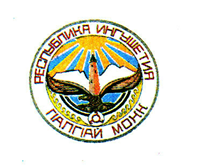 ГIАЛГIАЙ   РЕСПУБЛИКАЗАКОН«Организацей рузкъан налогах» долча ГIалгIай Республика  Закона  5 статье хувцам  юкъедахьара  хьакъехьаТIаийцадГIалгIай РеспубликаХалкъа Гуллама		                           2016 шера 15 декабреСтатья 1«Организацей рузкъан налогах» долча 2003 шера 24 ноябрерча                №59-РЗ йолча ГIалгIай Республика Закона (газет «ГIалгIайче» 2003, 29 ноябре; 2005, 12 феврале, 21 апреле; 2006, 21 январе, 6 апреле; газет «Сердало», 2007, 26 апреле; 2010, 1 апреле, 10 июне; газет «ГIалгIайче», 2012, 20 октябре; 2014, 6 феврале; 2014, 30 октябре; (Бокъон хоам официальни интернет-портал (www.pravo.gov.ru),  2015, 1 июле)  юкъехьо  хувцам ялхлагIча абзаца низ дIабаьнна а лоархIаш.Статья 2Ер Закон низаца чIоагIденна болх бе долалу ер официально кепатеха цхьа бутт баьннача дийнахьа денз.ГIалгIай  Республика           Мехкда              		                                                   Евкуров Ю.Б.          г. Магас2016 шера   «___» _________        	№____